Mountain Studies Institute Citizen Science Forest MonitoringForests are dynamic ecosystems that respond to factors including water availability, fire, insects, diseases, climate changes and human management strategies. This project aims to involve citizens in monitoring those changes to our local forests. In particular, Colorado is experiencing widespread beetle infestations and large fires across forest types, from Ponderosa pine at low elevations to spruce fir forests in our highest mountains. Through scientific exploration, local citizen scientists can learn about beetle and fire cycles, and the broader connections between climate patterns, human management and forest health. ObjectivesEmpower citizens to research and engage with their local forest ecosystemsDeepen the local understanding of the connections between forest health and water, drought, fire, insects, diseases and human activitiesPromote curiosity and the use of scientific methods to answer questionsCollect baseline measurements of forest conditionsDirectionsRead this sheet and print relevant materialsMSI Citizen Science Forest Health DatasheetBeetle identification sheetOptional: beetle guides including the Spruce Beetle Quick Guide via the Colorado State Forest ServiceNavigate to the site based on directions from MSIBegin data collectionFill out all fields at the top and data for each tree, with relevant notes to describe the plotOptional: complete additional Project Learning Tree forest assessments (wildlife, forest diversity etc.)Send data, including photos to jeremy@mountainstudies.orgDefinitionsLocation: Kendall Mountain, Molas Pass, Falls Creek or otherObservers: Classroom and studentsWeather: general notes including sunny/cloudy/rainy, and temperaturePhotos Taken: list directions taken from center (N, E, S, W, ground), or specific tree numbers for detail shotsPlot notes: anything of interest including animals spotted, a question about methods, or general impressions of the plot. Note seedling conditions here.Tree Number: number on aluminum tree tagLive/Dead: Does the tree seem alive (has needles) or dead (no needles)? Mark L or DNeedle Color: Are needles yellowing/dying? Estimate the percentage of the tree with dead needles. 1-10 scale 1=10%, 2=20% etc. Insect/Disease Evidence: pitch tubes (sap/resin pouring from a beetle-drilled hole); boring dust (reddish sawdust produced when beetles bore in); exit holes (small holes created when mature beetles leave the tree); defoliators (caterpillars, webs, damaged buds, abundant moths); mistletoe (yellow, parasitic growth); Other? Note and take pictures if unknownBurn Evidence: is the bark burnt? If so, measure or estimate the height of the char markOther Notes: anything that you want to share that helps us understand the data and health of a tree Examples of Insect & Disease Evidence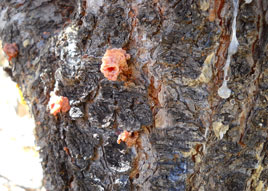 Figure 1: Spruce beetle pitch tubes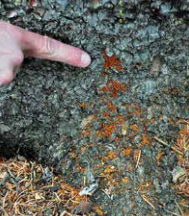 Figure 2: Spruce beetle boring dust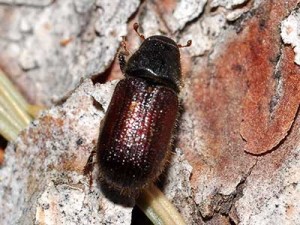 Figure 3: Spruce beetle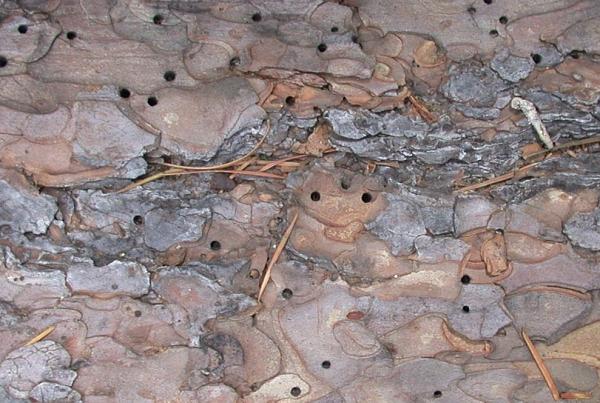 Figure 4: Pine beetle exit holes in Ponderosa Pine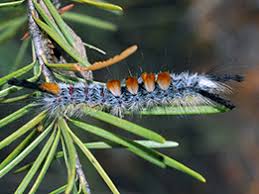 Figure 5: Western spruce budworm caterpillar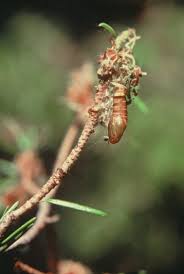 Figure 6: Western spruce budworm cocoon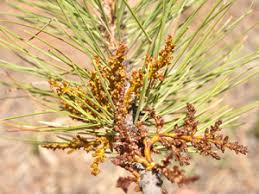 Figure 5: Dwarf mistletoe on Ponderosa Pine